 The Foldscope: A Promoter of Scientific Temper of Secondary Students M. Buragohain1Assistant Professor, Department of Chemistry, Lakhimpur Girls’ College, Lakhimpur, Assam, IndiaAbstractThe foldscope is an origami portable and affordable microscope that can be used as a high-end frugal technology for teaching science. Our local environment is fulfilling with various microorganisms which affect our community. It is impossible to identify them at the spot without sampling in laboratory. This can be done in spot with the help of a foldscope. Moreover, it can be used as a high-end frugal technology for teaching science. The exposure of students to foldscope in biology courses could channel student’s interest towards further experimental activity and original research. This study aims to explore the foldscope in science classroom and additionally in their projects and field survey. Key Words: foldscope, scientific temper, secondary studentIntroductionEducation plays an important role in the progress of an individual as well as a country. It makes people aware of what is going on in the world and understand the issues and take necessary measures to resolve them. Many educational institutes are still devoid of many facilities essential for the upliftment of the quality of education. Learning science is an important aspect in school level as it is the base of any invention or discovery. Theoretical knowledge while learning science cannot be considered enough for complete vision of science. Learning science through practical sessions can provide every student with sufficient knowledge of science to participate effectively in the modern world. Learning science through practical sessions helps in better understanding of a concept or topic thereby increasing student’s interest towards the subject. However many educational institutes often face difficulty in conducting practical sessions due to facility constraints, lack of proper space for constructing laboratories, unavailability of electricity, high cost of instruments. Hence development of portable instruments with low technical requirements for school level practical can be a noble deed. One such portable and handy instrument for studying science speacilly biology is the “Foldscope”.The FoldscopeThe foldscope is an origami (folding) based optical microscope (Fig.1), that can be easily assembled with flat sheet of paper affordable for mankind and the physics of optical designing and imaging. The Foldscope was developed by a team led by Dr. Manu Prakash and his student Dr. Jim Cybulski (Fig.1b) from Stanford University, USA [1]. The cost of foldscope is less than US$1 (~ INR Rs.70) to build and it can be easily purchased by all students. This tool is highly useful in biological science. The advantage over microscope is, it can be taken in pocket to any place and images can be documented by taking a picture in mobile devices. It is a single ball lens-based microscope similar to the one first used by Van Leeuwenhoek in 1674 to describe bacteria. The lens is made of borosilicate and spherical in shape, comes in two magnification type. The lower magnification 140X lens with diameter 2.4mm provides resolution up-to 2.2 µm and higher magnification 430X with diameter 0.8mm provides resolution up to 1.44 µm with LED modules [2]. It is a part of the “frugal science” movement which aims to make high-end scientific equipment and scientific exploration accessible to the common man for scientific use in the developing world [3]. It can be assembled from a punched sheet of cardstock, a spherical glass lens, a light emitting diode and a diffuser panel, along with a watch battery that powers the LED [4]. The idea of creating a low-cost microscope using simple parts struck to Manu Prakash in 2011, when he was having a scientific visit to a field station in Thailand. There, he observed that though expensive microscopes were available in the station, people seldomly used them and were afraid of or apprehended that this costly equipment might go bad or broken by their mistakes or mishandlings. It made Manu Prakash think to create a cheap, affordable and versatile device which was sturdy enough to be used in field conditions and people should not have a hitch to use it. He also thought to supply the Foldscope in form of an easy to assemble kit so that people can assemble it themselves. The foldscope is capable of magnifying over 2,000 times, however because the foldscope is only in Beta testing, the microscopes sent out to global testers will only have 140 times to 480 times magnification. The Prakash Lab has created many specific foldscopes in order to detect certain diseases. In some underdeveloped countries that may not have access to microscopes, the foldscope can be a key diagnostic tool, and can therefore lead to better treatment. 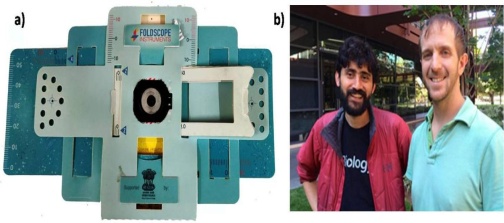                                                  Fig.1: Front view of Foldscope      Fig.2: Inventor of foldscope				 (Dr. Manu Prakash & Dr. Jim Cybulski)Assembling and Handling of FoldscopeThe assembly process itself reveals how the tool functions, and this knowledge can support people’s ability to use, maintain, and even modify their foldscopes. The foldscope can be easily assembled within 10 minutes using manual instructions from a flat sheet of origami paper comes with an accessory toolkit including paper slides, plastic coverslips and other basic requirements. Adjustments can be made in all three axes, i.e. X-, Y-, and Z- axis. It requires no external power supply and has the capacity to withstand harsh environments. It is also a cost effective device with its weight almost 8.8 g and dimensions of about 70×20×2 mm3 which can be easily assembled to a pocket sized, affordable compact microscope that can be used to explore the microbial world. The slide is inserted into the foldscope in such a way that sample side was close to lens of foldscope. A LED light supplied with foldscope instruments is used a light source. The clear images under foldscope for each sample are photographed using smartphone camera by adjusting zoom and focusing of camera and foldscope. Once assembled, the Foldscope is about the size of a bookmark. It comes in a kit with multiple lenses that provide magnification from 140X to 2,000X. The kit also includes magnets that can be stuck onto the Foldscope to attach it to a smart phone, which allow the user to take pictures of the magnification [3].Foldscope as a promoter of scientific temperEducation and Research is nowadays a term up solution that sound to resolve any impact to the well being. Adequate research and tools are now a synchronized matter of concern in this scientific world. To bring up the socio-economic development and awareness education is only the key to drive a society. To cope up with a vast of knowledge practicals rather than theory are easier to devour but is difficult in our system (India) due to lack of skilled teachers, well equipped infrastructure and technologies [5]. In India both the private and government schools has been affected in their education process due to lack of well equipped infrastructure [6]. A recent investigation report that a new way of teaching learning procedure is equipped by online interactions, group conference and projects that develops a framed knowledge in better understanding among the students [7]. Development of technology, pedagogy, and content knowledge (TPACK) with respect to science teachers shows a managable contact among the teachers and students [8]. Mobile has also been an tremendous device in learning process that seems to provide awareness, conservation of samples and even statistical analysis [9]. Microscopic world proves to be an elevated level of interest in science. The best effort of understanding biological science is the use of lens and resolution that provides an image beyond its imagination. Students and teachers are found to be more interactive and engaged in their experiment, by the use of microscope in classrooms. Visual information provides a quick action in student’s brain, helping to memorize the facts and figures. Fast learning of biological science is more motivational by hands on training, collection of samples, preparations of slides, questioning and discussions. A study in various schools in Split-Dalmatia Country reported that 53% teachers used microscope for quality teaching of biological science while the rest have a reason of insufficient availability of microscope and lack of space [10]. To defeat the problem Manu Prakash and his team invented a paper microscope- Foldscope, cost less than 1 US dollar at Stanford University, USA.  The Foldscope is an ultra design origami microscope signifying the conventional microscopes, can be carried to harsh field conditions which can be affordable by schools and colleges for biological experiments [11]. This origami instrument is extensively used for the purpose of fieldwork in Sandy Hook New Jersey. Different water and sand samples were observed and images are been stored in smartphones [12]. Student positive reviews show a graceful advantage of using foldscope in government and private schools in understanding the biological experiments [13]. An interesting throw in Genetics to study the developmental stages and mutants in Drosophila under foldscope proves a grand success in both schools and colleges [14]. Morphological, anatomical, an characterization of fungal pathogens in tea leaves of Sikkim were also being observed [15].  Different crucial stages of the malaria parasite- Plasmodium falciparum were lucratively identified under the foldscope [16]. Students mind seems to be full of curiosity. Scientific temper promotes a handful understanding beyond in experiments of the subjects enhancing logic, interactions, observations and open mindness [17].Foldscopic Images of BacteriaThe slides were prepared by simple staining for selected colonies. On the basis of cell wall composition to differentiate the bacteria whether it belongs to Gram positive or Gram negative, Gram's staining was done and the visualization of clinical isolates under foldscope was done. Bacterial cultures were observed to find gram negative and gram positive bacteria by performing staining at various time intervals. The slide was placed in the paper based microscope interfaced with a mobile phone. After staining the cells were observed under foldscope and recorded the images for further analysis.The foldscope instrument is affordably designed to be carried in every student’s pocket. Being an effective research tool it helps mainly in the field visits to observe the samples at instant. The smart phones is an another valuable tool to fit with for storing a particular sample image. An interacting relation between the teachers and students about the images of samples has also seen. The foldscope has proved to be a valuable diagnostic and research tool for the secondary school students that lack space and expenditure. Thus  foldscope is one of the best low cost microscope for promoting scientific temper among secondary level students.Achnowledgement M. Buragohain is thankful to the Department of Bio Technology (DBT), Govt. of India, New Delhi for financial assistance in the form of major research project vide no. BT/IN/INDO-US/FOLDSCOPE /39/2015, dated 20th March, 2018ReferencesB. Coxworth, “Folding paper microscope could reduce deaths from malaria”, Gizmag; Retrieved 13 March 2014.J. S. Cybulski,  J. Clements and M. Prakash, “Foldscope: origami-based paper microscope”, 2014, PloS one, 9(6); e98781. B. Coxworth,  "A Microscope to Save the World",  The New Yorker; Retrieved on 22-12-2015.L. Mathews,  “Foldscope is a 50-cent paper microscope that magnifies up to 2000 times’’, Retrieved; 13 March 2014.S. K. Mangal, “Present Education System and Its Impact on the Economically Backward Students in Assam”, International Journal of Research Granthaalayah, 2017, pp 196-201.S. Lahon,  “A study of infrastructure facilities in secondary schools of Assam state with special reference to Sivasagar district”, Abhinav National Monthly Referred Journal of Research in  Arts & Education, 2015, Vol. 4, Issue 8, ISSN-2277-1182Tali Tal and Masha Tsaushu; “Student-centered introductory biology course: evidence for deep learning”, Journal of Biological Education, 52, pp 376-390.S. S. Guzey, and G. H. Roehrig, “Teaching Science with Technology: Case Studies of Science Teachers’ Development of Technology, Pedagogy, and Content Knowledge”, Technology and Teacher Education;, 2009, vol. 9, pp 25-45. L. Kissi, and D. Dreesmann,  “Plant visibility through mobile learning? Implementation and evaluation of an interactive Flower Hunt in a botanic garden”,  Journal of Biological Education, 2018, vol. 52, Issue 4, pp 344-363.M. Ruscic, A. Vidovic, G. Kovacevic and D. Sirovina,  “The use of microscope in school biology teaching”, Resolution and Discovery, 2018 vol. 3, pp1-4. S. C. James, J. Clements, M. Prakash, M.  “Foldscope: Origami-Based Paper Microscope”, Plos One, 2014, vol. 9, Issue 6, pp 1-11.K. Das, P. Dutta, and J. Gogoi,  “Foldscope”- A simple and economical microscope being used for demonstrating school level practical cum awareness on its utility as a research tool in Government and Private schools of Kamrup District, Assam”,  Journal of Biological Education, 2019,  pp 1-10. B. Walling, K. Neikha, A. Thepa, N. Jamir, and S. C. Yenisetti, “Utility of Foldscope in Classroom Teaching of Genetics”, Research Gate; Conference Paper: January 2020.L. P. Wangdi, A. Pradhan, and S. Mangar,  “Foldscope as a research tool in the diagnosis of fungal leaf spot diseases in Sikkim”, Research communication, 2019, pp1-4. M. Shailaja, A.B. Jolitha, G. E. Divya, A. Ranjitha, R.Archana Preethi, M. Gowri Neelima, P. Suneetha; “Malaria parasite detection-Employability of foldscope in malarial diagnosis”; International Journal of Advanced Research in Biological Sciences, 2019; Vol. 6, Issue 2, pp 248-255U. Thakur, and R. Bhan “Scientific Temper among Secondary School Students with Respect to Their Gender”; International Journal of Science and Research (IJSR); 2019, Vol. 8, Issue 11, pp 815-817.